О внесении изменений в Правила землепользования и застройки городского округа Тольятти, утверждённые решением Думы городского округа Тольятти от 24.12.2008 №1059 Рассмотрев представленные мэрией изменения в Правила землепользования и застройки городского округа Тольятти, утверждённые решением Думы городского округа Тольятти от 24.12.2008 №1059, руководствуясь Градостроительным кодексом Российской Федерации, Уставом городского округа Тольятти, учитывая результаты публичных слушаний, ДумаРЕШИЛА:1. Внести в Правила землепользования и застройки городского округа Тольятти, утверждённые решением Думы городского округа Тольятти от 24.12.2008 №1059, следующие изменения:1.1. В статье 27 перечень общественно-деловых зон дополнить абзацем следующего содержания: «Ц-3К Зона культовых объектов».1.2. На карте градостроительного зонирования городского округа Тольятти (Приложение №1 к Правилам землепользования и застройки городского округа Тольятти) установить зону Ц-3К – зона культовых объектов по границам культового объекта №9 Генерального плана городского округа Тольятти (основной чертёж, карта (схема) №1) (Приложение №1).1.3. На карте градостроительного зонирования городского округа Тольятти (Приложение №1 к Правилам землепользования и застройки городского округа Тольятти) по границам земельного участка, кадастровый номер 63:09:0305025:569, расположенного: Самарская область, г.Тольятти, Центральный район, мкр.Портовый, ул.Нагорная,1-а, установить зону Ц-3К – зона культовых объектов (Приложение №2).1.4. Дополнить статью 29 текстом следующего содержания: «Ц-3К. Зона культовых объектовОсновные виды разрешённого использования земельных участков и объектов капитального строительства:- культовые здания и сооружения;- соборы;- храмы (церкви);- монастыри;- колокольни;- часовни;- воскресные школы;- православные институты;- крещальни;- просфорные;- трапезные;- церковно-причтовые дома;- художественные мастерские;- церковные лавки;- хозяйственные склады до 50 м2.Вспомогательные виды разрешённого использования земельных участков и объектов капитального строительства:- скверы;- зелёные насаждения;- малые архитектурные формы;- элементы благоустройства;- скульптурные композиции;- гостевые (бесплатные) парковки и стоянки;- объекты инженерной инфраструктуры.».2. Рекомендовать мэру (Пушков А.Н.) подготовить и представить в Думу изменения в карту градостроительного зонирования городского округа Тольятти (Приложение №1 к Правилам землепользования и застройки городского округа Тольятти) в части установления зон культовых объектов, предусмотренных Генеральным планом городского округа Тольятти.   Срок - по мере готовности.3. Опубликовать настоящее решение в газете «Городские ведомости» и разместить на официальном сайте Думы городского округа Тольятти в сети «Интернет»: www.dumatlt.ru и на официальном сайте мэрии городского округа Тольятти в сети «Интернет»: www.tgl.ru не позднее 10 дней со дня подписания.4. Контроль за выполнением настоящего решения возложить на постоянную комиссию по муниципальному имуществу, градостроительству и землепользованию (Довгомеля А.И.).Первый заместитель мэра                                                          В.М.КирпичниковПредседатель Думы                                                                                А.И.ЗверевПриложение №1к решению Думы21.03.2012  № _______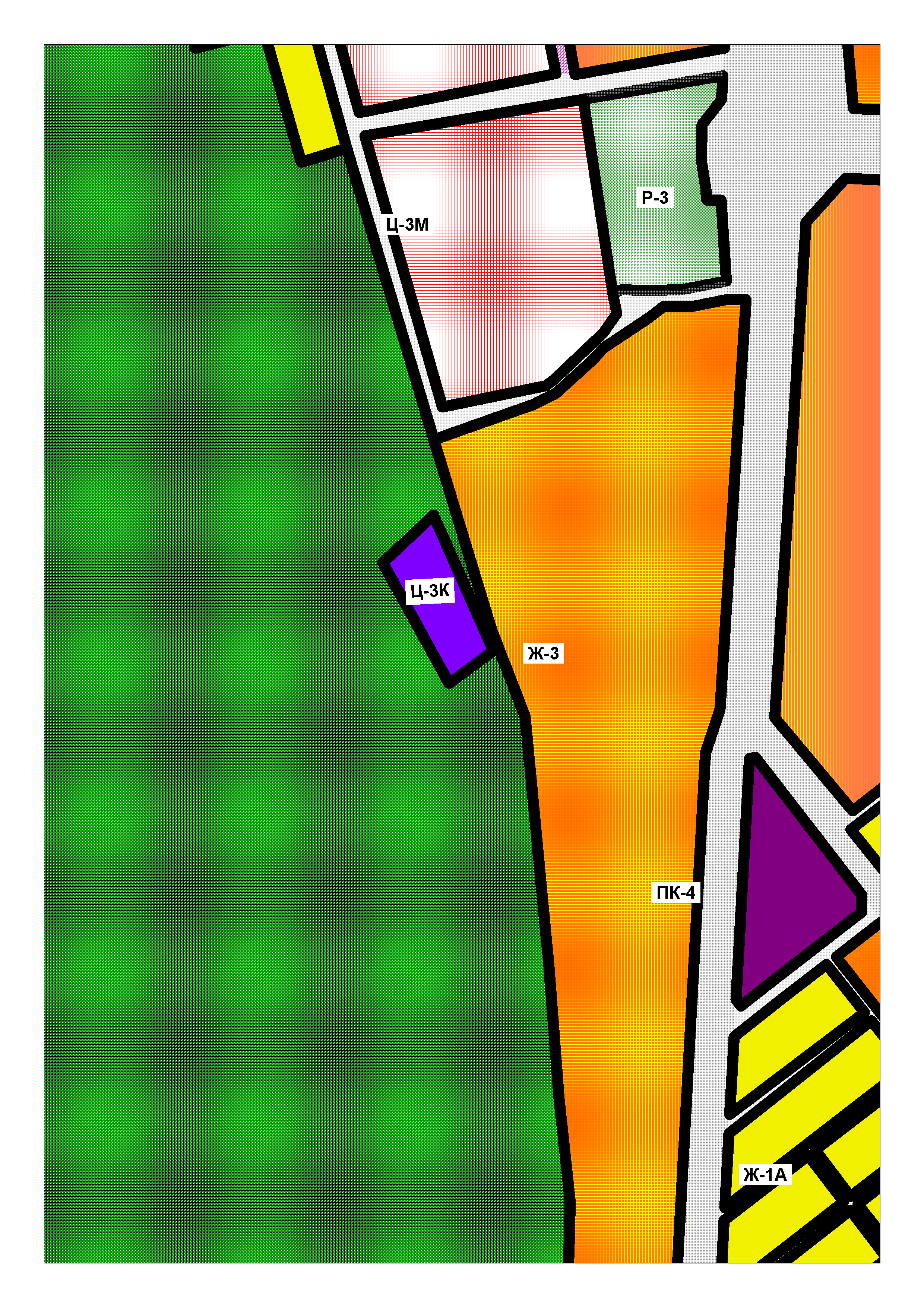 Председатель Думыгородского округа								  А.И.ЗверевПриложение №2
к решению Думы21.03.2012 № ______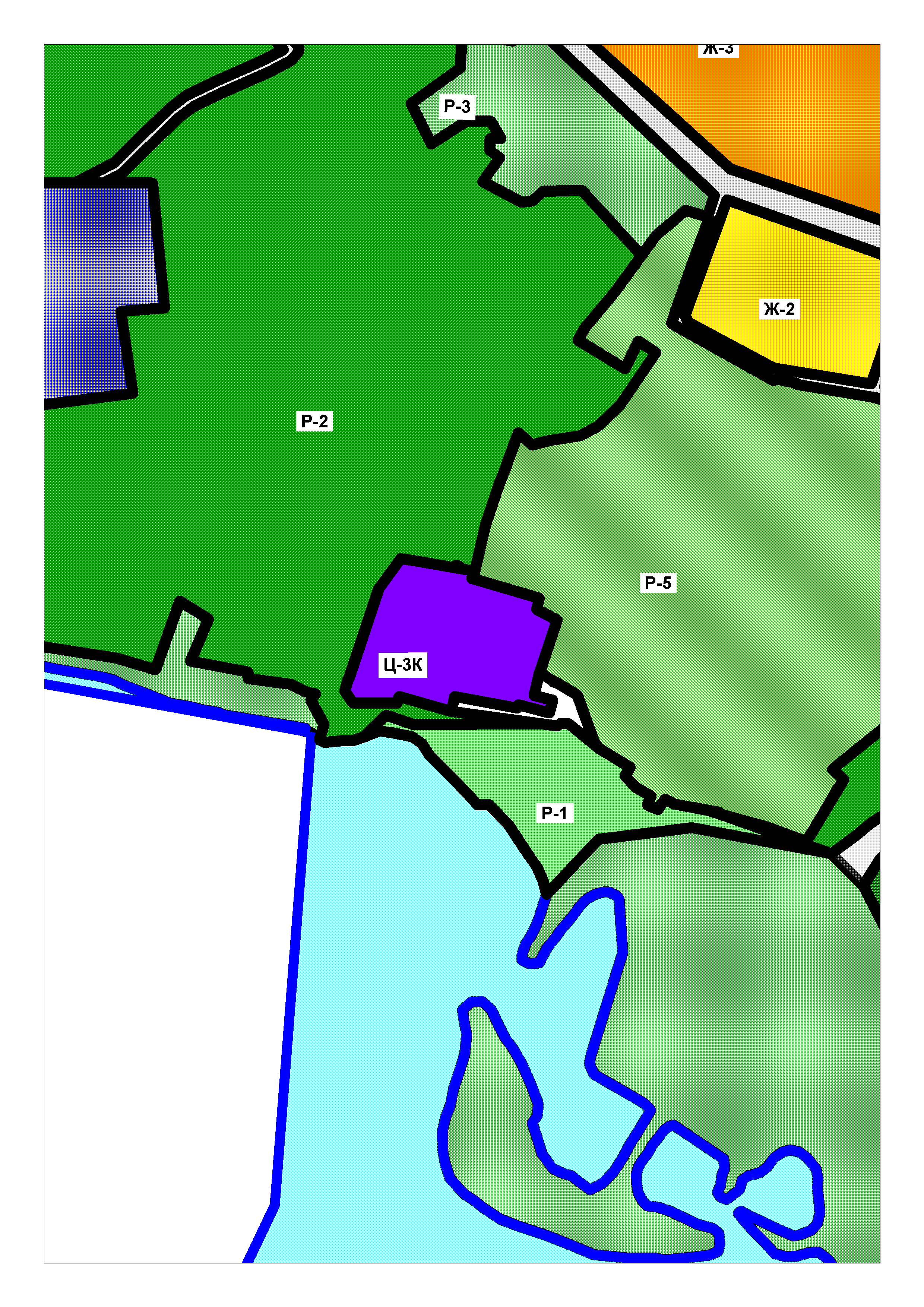 Председатель Думыгородского округа								  А.И.Зверев